TRANSPORTSLeģislatīvo aktu apspriešana(publiska apspriešana saskaņā ar Līguma par Eiropas Savienību 16. panta 8. punktu)SANĀKSME OTRDIEN, 2023. GADA 2. JŪNIJĀ)TELESAKARILeģislatīvo aktu apspriešana(publiska apspriešana saskaņā ar Līguma par Eiropas Savienību 16. panta 8. punktu)Neleģislatīvi jautājumiCiti jautājumi	Pirmais lasījums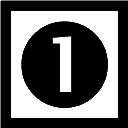 	uz Komisijas priekšlikumu balstīts punkts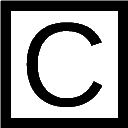 TRANSPORTA, TELEKOMMUNIKĀCIJU UN ENERĢĒTIKAS PADOME LUKSEMBURGA – 2023. GADA 1.-2. JŪNIJSSANĀKSME PIRMDIEN, 2023. GADA 1. JŪNIJĀSANĀKSME PIRMDIEN, 2023. GADA 1. JŪNIJĀSANĀKSME PIRMDIEN, 2023. GADA 1. JŪNIJĀDarba kārtības apstiprināšanaDarba kārtības apstiprināšanaDarba kārtības apstiprināšana(iesp.) "A" punktu apstiprināšana(iesp.) "A" punktu apstiprināšana(iesp.) "A" punktu apstiprināšanaa)	Neleģislatīvu jautājumu sarakstsb)	Leģislatīvu aktu saraksts (publiska apspriešana saskaņā ar Līguma par Eiropas Savienību 16. panta 8. punktu)AviācijaGaisa satiksmes pakalpojumu regulas pārskatīšana (priekšlikums vēl nav publicēts) Progresa ziņojumsKuģniecībaJūras negadījumu izmeklēšanas direktīvas pārskatīšana (priekšlikums vēl nav publicēts)Politikas debatesOstas valsts kontroles direktīvas pārskatīšana (priekšlikums vēl nav publicēts)Politikas debatesKaroga valsts kontroles direktīvas pārskatīšana (priekšlikums vēl nav publicēts)Politikas debatesSauszemes transportsCeļu satiksmes drošības pakotne (vadītāja apliecība/pārrobežu izpilde) (priekšlikums vēl nav publicēts)Progresa ziņojumsAutobusu vadītāju braukšanas un atpūtas laiks (priekšlikums vēl nav publicēts)Vispārējā pieeja/Progresa ziņojumsCiti jautājumiPašreizējie tiesību aktu priekšlikumia)	Priekšlikums Eiropas Parlamenta un Padomes Regulai  par atjaunojamo un zema oglekļa satura degvielu izmantošanu jūras transportā un ar ko groza Direktīvu 2009/16/EK (FuelEU Maritime)b)	Vienotās Eiropas gaisa telpas (SES 2+) priekšlikumsc)	Priekšlikums Eiropas Parlamenta un Padomes Regulai par alternatīvo degvielu infrastruktūras ieviešanu un ar ko atceļ Eiropas Parlamenta un Padomes Direktīvu 2014/94/ES (AFIR)d)	Priekšlikums Eiropas Parlamenta un Padomes Regulai par vienlīdzīgu konkurences apstākļu nodrošināšanu ilgtspējīgam gaisa transportam (ReFuelEU Aviation)e)	Priekšlikums Eiropas Parlamenta un Padomes Direktīvai, ar ko groza Direktīvu 2010/40/ES par pamatu inteliģento transporta sistēmu ieviešanai autotransporta jomā un saskarnēm ar citiem transporta veidiem (ITS)f)	Priekšlikums Eiropas Parlamenta un Padomes Regulai  par atjaunojamo un zema oglekļa satura degvielu izmantošanu jūras transportā un ar ko groza Direktīvu 2009/16/EK (TEN-T)Informācija no Prezidentūras Neleģislatīvi jautājumiCiti jautājumiEiropas Parlamenta un Padomes Direktīva 2014/61/ES par pasākumiem ātrdarbīgu elektronisko sakaru tīklu izvēršanas izmaksu samazināšanai (pārskats) (Platjoslas izmaksu samazināšanas direktīva)Vispārējā pieeja/progresa ziņojums 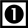 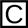 Priekšlikums Eiropas Parlamenta un Padomes Regulai par horizontālajām kiberdrošības prasībām attiecībā uz produktiem ar digitāliem elementiem un ar ko groza Regulu (ES) 2019/1020 (Kibernoturības Regula)Vispārējā pieeja/progresa ziņojums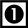 Priekšlikums par sadarbspējīgiem digitālajiem sabiedriskajiem pakalpojumiem (Eiropas sadarbspējas sistēma)Vispārējā pieeja/progresa ziņojums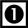 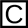 Citi jautājumiPašreizējie tiesību aktu priekšlikumia)	Priekšlikums Eiropas Parlamenta un Padomes regula, kas nosaka saskaņotas normas mākslīgā intelekta jomā (mākslīgā intelekta akts) un groza dažus Savienības leģislatīvos aktusb)	Priekšlikums Eiropas Parlamenta un Padomes regulai, ar ko groza Eiropas Parlamenta un Padomes 2014. gada 23. jūlija Regulu (ES) Nr. 910/2014 par elektronisko identifikāciju un uzticamības pakalpojumiem elektronisko darījumu veikšanai iekšējā tirgū (eIDAS)c)	Priekšlikums Eiropas Parlamenta un Padomes regulai par saskaņotiem noteikumiem par taisnīgu piekļuvi datiem un to lietošanu (Datu akts)d)	Priekšlikums Eiropas Parlamenta un Padomes Regulai par privātās dzīves neaizskaramību un personas datu aizsardzību elektronisko sakaru jomā un ar ko atceļ Direktīvu 2002/58/EK (e-privātuma regula)Informācija no PrezidentūrasStarptautiskās iniciatīvas digitālajā jomā (koncentrējoties uz Tirdzniecības un tehnoloģiju padomi un digitālajām partnerībām) — pašreizējais stāvoklisInformācija no KomisijasNākamās Prezidentvalsts darba programmaSpānijas delegācijas sniegta informācija